Ольга Казакова Фо ХерФО ХЕР|поиск текста|акт 1	акт 2	акт 3р есерч исходный код программа[ресерч]: поиск в Google искусственного алгоритма для обработки перевода стихотворениячетверг, 2 января 2020 г.1:59 сгенерировать текст с искусственным интеллектом - Google Search 1:59 Генерация текстов искусственным интеллектом1:59 OpenAI выпустила генератор текста GPT-2, который сама считает опасным / Хабр1:59 This Marketing Blog Does Not Exist – An AI Generated Marketing Blog by Fractl2:01 Grover - A State-of-the-Art Defense against Neural Fake News 2:01 Как написать интересный текст с помощью нейросетей - 20352:02 Умный генератор текстов - Искусственный интеллект - Киберфорум 2:03 нейросеть для создания текста - Google Search2:03 21 сайт, где можно протестировать работу нейросетей — Сервисы на vc.ru2:03 нейросеть для создания текста - Google Search2:03	Бредогенератор:	создаем	тексты	на	любом	языке	с	помощью нейронной сети2:06 Нейросеть для чайников. Краткий курс машинного обучения — Netpeak Blog2:07 нейросеть для создания текста - Google Search 2:07 порфирьевич - Google Search2:11 https://text.skynet.center/cm_RGA9k2:12 Порфирьевич2:14 Порфирьевич20:15 Ответы Mail.ru: Быть любимым - что это значит для вас? 20:16 тексты написанные аутистами - Google Search20:17 Аутизм на пороге революции нейроразнообразия | Батенька, да вы трансформер20:17 тексты написанные аутистами - Google Search 20:17 тексты написанные аутистами - Google Search: find a poem #oddtoo by Benjamin Giroux, age 10:// изображение I am odd, I am new Poem written by me,... - Benjamin Giroux #oddtoo https://www.facebook.com/iambenjamingiroux/photos/a.567594080067865/567 594060067867/?type=3&theater: текст стихотворения I am odd, I am newI wonder if you are too I hear voices in the airI see you don’t, and that’s not fair I want to not feel blueI am odd, I am newI pretend that you are tooI feel like a boy in outerspaceI touch the stars and feel out of place I worry what others might tninkI cry when people laugh, it makes me shrink I am odd, I am newI understand now that so are you I say I, “feel like a castaway”I dream of a day that thats okay I try to fit inI hope that someday I do I am odd, I am new.: перевод20:20 pretend перевод - Google Search 20:20 аутизм голубой - Google Search 20:21 outspace перевод - Google Search20:21 outer space - Перевод на русский - примеры английский | Reverso Context20:21 out of place - Google Search20:22 out of place gthtdjl - Google Search20:22 out of place - Перевод на русский - примеры английский | Reverso Context20:23 shrink перевод - Google Search20:23 shrink - Перевод на русский - примеры английский | Reverso Context 20:25 castaway перевод - Google Search20:26 fit in перевод - Google Search20:26 fit in - Перевод на русский - примеры английский | Reverso Context: поиск в Google20:28 тексты написанные аутистами - Google Search20:28 Гениальные афоризмы девочки, страдающей аутизмом (5 фото + текст) » Триникси<meta name="description" content="10-летняя Соня Шаталова, страдающая аутизмом, совсем не разговаривает, но при этом невероятно точно дает определения различным словам. Мало кто из взрослых способен додуматься до тех определений," /><meta name="keywords" content="такое, которой, когда, листьями, определения, Осень, жизнь, девочка, может, способен, взрослых, система, различным, человека, афоризмы,написала, чтобы, человек, оказывается, также" />/><!--dle_image_end--><br /><br /><i>НОВИЗНА</i> – такое явление, что от встречи с ним твой мир становится богаче. 8 лет<br /><i>НОЧЬ</i> – чёрный зонтик со звёздами. 10 лет<br /><i>ОТДЫХ</i> – работа с удовольствием. 8 лет<br /><i>ПРЕОДОЛЕНИЕ</i> – усилие души, в результате которого ум и тело справляются со всякими препятствиями. 9 лет<br /><i>ПРИКЛЮЧЕНИЕ</i> – такое необычное событие, которое изменяет в чём-то твой мир и тебя. 8 лет<br /><i>РОЛЬ</i> – это жизнь, которой живут в игре. 8 лет<br /><i>РОМАНТИКА</i> – настроение, когда во всём обычном видишь чудо. 8 лет<br /><i>СКАЗКА</i> – это жизнь, придуманная душой, когда ей не подходит её реальная жизнь. 8 лет<br /><i>СКОБКИ</i> – это стенки для слов в письменной речи. 8 лет<br /><i>СМЕХ</i> – доктор для печальной души. 8 лет<br/><i>СОБАКА</i> – лающее воплощение верности и покорности. 10 лет<br /><i>СОРЕВНОВАНИЕ</i> – это совместное делание чего-нибудь с целью узнать, кто делает это лучше. 8 лет<br /><i>СПИРАЛЬ</i> – застывшая в танце прямая. 10 лет<br /><i>СТОЛ</i> – площадь, на которой разыгрывается жизнь тарелок и всего остального, что на нёмоказывается. 8 лет<br /><i>СТЫД</i> – огонь, выжигающий грех из души человека. 9 лет<br /><br />20:28 тексты написанные аутистами - Google Search 20:29 castaway песня - Google Search20:29 castaway modern talking - Google Search 20:29 sos castaway - Google Search20:29 sos castaway song - Google Search20:29 message in a bottle перевод - Google Search20:29 Message in a bottle - Police, the | Текст и перевод песни | Слушать онлайн | Lyrsense20:41 не нужно, мой внук - о, Боже! - и чего только мне не подарили! Стоило ли все это ради одного моего маленького огорода? - Google Search: перевод стихотворения для дальнейшей обработки нейросетью исходный файл не найденверсия 2.0. от 03.02.2020 Google Drive, Drive, My Drive 3 февр.Вы изменили объект Порфирьевич<!DOCTYPE html><html lang="ru"><head><script nonce="6JqqbvpYEdXuBQaQHROT1g">var DOCS_timing={}; DOCS_timing['pls']=new Date().getTime();</script><meta property="og:title" content="Порфирьевич"><meta property="og:type" content="article"><meta property="og:site_name" content="Google Docs"><meta property="og:url" content="https://docs.google.com/document/d/1GCBG-O8wt676r8F-UQ_yfcvR z1ChUkAYB6UeDUcFKXs/edit?usp=embed_facebook"><meta property="og:description" content="Порфирьевич я самая обычная женщина, такая как все, не лучше, не хуже. простая русская женщина, забытая всеми. сама забывшая себя по дороге с сиреневой луны на твою идиотскую обложку. Да, все не так… не так, потому что тебе ничего не нужно. А через тысячу лет, когда ты вспомнишь, что можно есть,..."><meta name="google" content="notranslate"><meta name="viewport" content="width=device-width, user-scalable=no, initial-scale=1.0, minimum-scale=1.0, maximum-scale=1.0"><metahttp-equiv="X-UA-Compatible" content="IE=edge;"><meta name="fragment" content="!"><meta name="referrer"content="strict-origin-when-cross-origin"><title>Порфирьевич - Google Документы</title><link rel="shortcut icon": пропуск текстаПорфирьевич, 4-5., выделенные объекты. nonce="6JqqbvpYEdXuBQaQHROT1g">DOCS_modelChunk = [{"ty":"is","ibi":8711,"s":"\n	\n\nя странная, я новая\nипеременная. \nтеперь она не твоя и даже не моя. и мы со светлой стороны дела стоим прямо против друг друга. расстегни свою цепь и освобождайся.\nя удивлюсь, если ты тоже\nбудешь не одна. сейчас тебе должно быть грустно, не зря ведь мы с тобой вместе… мне хорошо, потому что ты думаешь обо мне сегодня.\nя слышу голоса в воздухе\n– это они называют музыкой, и они порой творят мою жизнь как хотят, потому что не хотят ничего другого.\nя знаю, что ты не слышишь голоса – и это несправедливо.\nно тебе может показаться, что я несправедливо кидаю на тебя камешки, которыми ты так опрометчиво кидаешься в собственную вспышку.\nя не хочу быть одетой в синее\nкак льдинка в стекло. пускай меня здесь просто нет. тебе нужно знать на самом деле, что я тебе скажу.\nя странная, я новая\n… но я, как и ты, не разделяю твой собственный, свободный от всего земного, взгляд на окружающий мир.\nя притворюсь, что ты тоже\nне знаешь меня… \nты узнаешь меня с первого взгляда. я призрачная простофиля. тебя многие считают очень серьёзной, немного таинственной и загадочной девушкой. это комплимент.\nя чувствую себя девочкой из космоса\nс того самого момента, как ты появляешься на горизонте. тебе должно быть это известно.\nя прикасаюсь к звёздам и чувствую себя неуместной\nв их лучах. ты даже не представляешь, как я люблю эти чистые, прохладные и удивительные миры. вот это да.\nя беспокоюсь о том, что могут подумать другие\nв деревне, глядя на твою красоту. я слышала кое-что. ты говорила, что мир велик, и его обитатели – все люди.\nя плачу, когда люди смеются, я чувствую себя сумасшедшей\nиз-за этого. но я никому не показывала своих слез. мне кажется, мы по праву принадлежим этому миру. \nя странная, я новая\nя не знакома с тобой. не знаю даже, как мы будемрешать этот вопрос. если бы ты только знала… Знаю, ты думала бы, что я дурочка.\nтеперь я понимаю, что ты тоже\nя сказала тебе, что чувствую себя отверженной из-за того, что ты старше меня. но я в ответ просто ответила, что ты совершенно права. И это все, чего я прошу.\nя мечтаю о том, когда всё будет хорошо для нас обеих, чтобы я могла тебе в этом помочь. я знаю, что у тебя есть, и я хочу, чтобы в моей жизни тоже.\nя пытаюсь быть как все\nи я хочу чтобы у нас никогда не было проблем друг с другом. я знаю, что в этом мире нет никого лучше меня и тебя самой.\nя надеюсь, что однажды у меня получится стать как все\nи мы будем вместе думать только о тебе. ты это знаешь, Джеки. (На этом месте он замолчал на несколько секунд)\nя странная, я новая. я не знакома с тобой. не знаю, как мы будем решать этот вопрос. если бы ты только знала… если бы только я могла не думать о тебе.\n	\n\nя рождена впреддверии века\nРабов.\nв его голодной, обезвоженной струе\nмы знали друг друга и вместе трудились над материалом, создававшим мир.\nтак скоро зажурчавшей\nкровью и криком ты не проявил никакого интереса к моему искусству.\nзеленой, пахнущей росой\nи мукой ткани никто не любил и не был способен изобразить тебе твое неповторимое, но опять же слишком узкое поле, даже когда поток слез и меток захлебывался\n\nросла полынь, крапива зрела\nмедленно, но верно.\n\n	\n\n\n"}:	построчный	перенос	перевода	стихотворения	на	сайт	нейросети Порфирьевич для дальнейшей обработкиhttps://porfirevich.ru/<!DOCTYPE html><html lang=en><head><metacharset=utf-8><title>Порфирьевич</title><meta name=viewport content="width=device-width,initial-scale=1,user-scalable=no"><meta property=og:title content=Порфирьевич><meta property=og:type content=website><meta name=description content="Сочинение историй при помощи нейросети"><meta name=theme-color content=#5371FF>Google Drive, Drive, My Drive История3 февр.Вы создали 4 объекта Новый документНовый документ Новый документ Бланк КАЗАКОВАНовый документ_Открыть в приложении “Google Документы”</script><script type="text/javascript" nonce="UGiMuIpzKuAh1G68sBXDjw">DOCS_warmStartDocumentLoader.st artLoad( 109.0 ,'I5qRwsHJQUTK3A', 0.0 , 0.0 , 1.580749917856E12 ); varDOCS_modelChunkLoadStart; var DOCS_modelChunkParseStart; var DOCS_modelChunk;</script><script type="text/javascript" nonce="UGiMuIpzKuAh1G68sBXDjw">DOCS_modelChunkParseStart = new Date().getTime();</script><script type="text/javascript" nonce="UGiMuIpzKuAh1G68sBXDjw">DOCS_modelChunk = [{"ty":"is","ibi":1,"s":"я странная, я новая\nи непостоянная\nтеперь планета (я?) не твоя и даже не моя. и мы со светлой стороны стоим прямо напротив друг друга. расстегни свою цепь и освобождайся.\nя удивлюсь, если ты тоже\nбудешь не одна. сейчас тебе должно быть грустно, не зря ведь мы с тобой вместе… мне хорошо, потому что ты думаешь обо мне сегодня.\nя слышу голоса в воздухе\n– это они называют музыкой, и они порой творят мою жизнь как хотят, потому что не хотят ничего другого.\nя знаю, что ты не слышишь голоса – и это несправедливо.\nно тебе может показаться, что я несправедливо кидаю на тебя камешки, которыми ты так опрометчиво кидаешься в собственную вспышку.\nя не хочу быть одетой в синее\nкак льдинка в стекло. пускай меня здесь просто нет. тебе нужно знать на самом деле, что я тебе скажу.\nя странная, я новая\n… но я, как и ты, не разделяю твой собственный, свободный от всего земного, взгляд на окружающий мир.\nя притворюсь, что ты тоже\nне знаешь меня… \nты узнаешь меня с первого взгляда. я призрачная простофиля. тебя многие считают очень серьёзной, немного таинственной и загадочной девушкой. это комплимент.\nя чувствую себя девочкой из космоса\nс того самого момента, как ты появляешься на горизонте. тебе должно быть это известно.\nя прикасаюсь к звёздам и чувствую себя неуместной\nв их лучах. ты даже не представляешь, как я люблю эти чистые, прохладные и удивительные миры. вот это да.\nя беспокоюсь о том, что могут подумать другие\nв деревне (на планете), глядя на твою красоту. я слышала кое-что. ты говорила, что мир велик, и его обитатели – все люди.\nя плачу, когдалюди смеются, я чувствую себя сумасшедшей\nиз-за этого. но я никому не показывала своих слез. мне кажется, мы по праву принадлежим этому миру. \nя странная, я новая\nя не знакома с тобой. не знаю даже, как мы будем решать этот вопрос. если бы ты только знала… знаю, ты думала бы, что я дурочка.\nя (хотела сказать) сказала тебе, что чувствую себя отверженной из-за того, что ты старше меня. но я в ответ просто ответила, что ты совершенно права. И это все, чего я прошу. (? услышать меня)\nя мечтаю о том, когда всё будет хорошо для нас обеих, (дай мне тебе в этом помочь) чтобы я могла тебе в этом помочь. я знаю, что у тебя есть, и я хочу, чтобы в моей жизни (это было) тоже.\nя пытаюсь быть как все\nи я хочу чтобы у нас никогда не было проблем друг с другом. я знаю, что в этом мире нет никого лучше меня и тебя самой.\nя надеюсь, что однажды у меня получится стать как все\nи мы будем вместе думать только о тебе. ты это знаешь, Джеки. (Люся?) (на этом месте мы замолчим на несколько секунд)\nя странная, я новая. я не знакома с тобой. не знаю, как мы будем решать этот вопрос. если бы ты только знала… если бы только я могла не думать о тебе.\n"}[исходный код]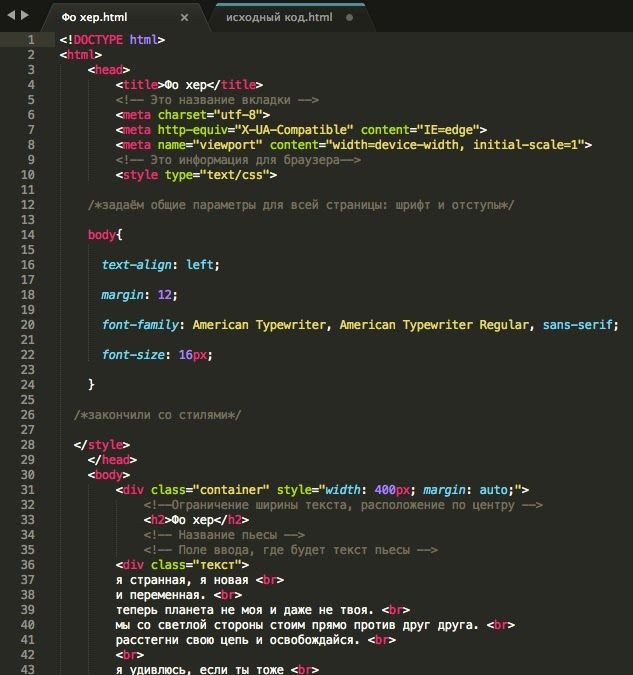 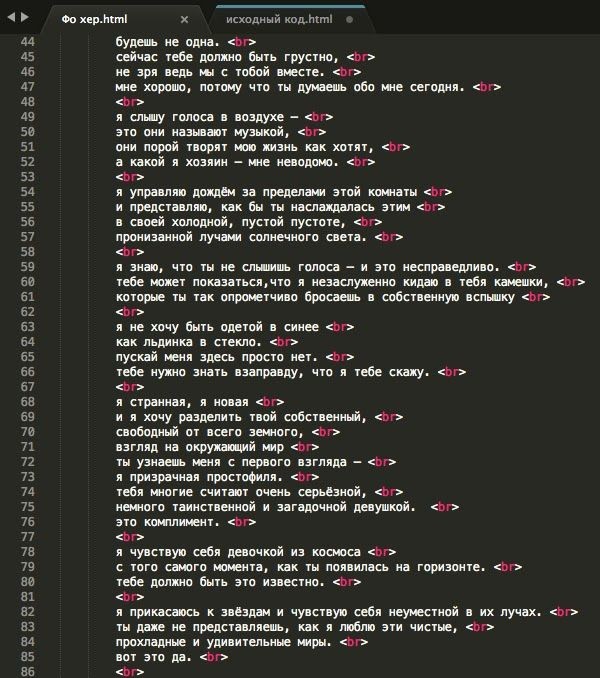 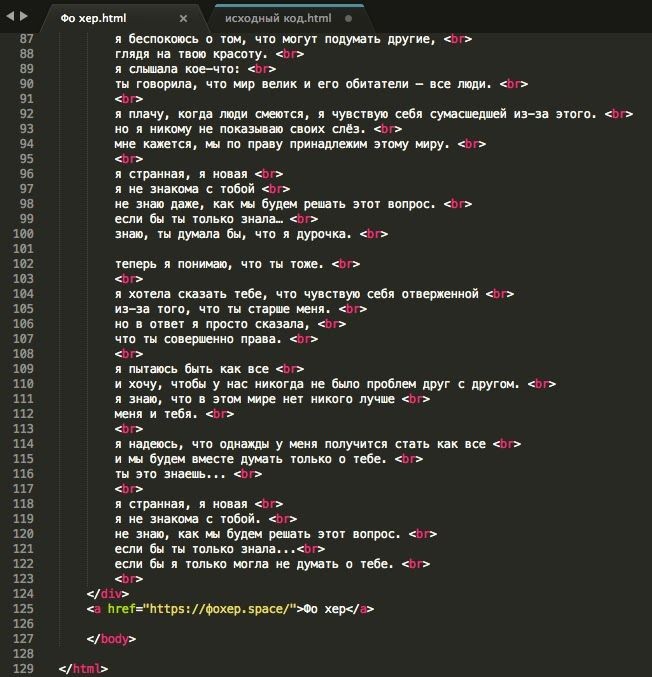 [программа]Фо херя странная, я новая и переменная.теперь планета не моя и даже не твоя.мы со светлой стороны стоим прямо против друг друга.расстегни свою цепь и освобождайся.я удивлюсь, если ты тоже будешь не одна.сейчас тебе должно быть грустно, не зря ведь мы с тобой вместе.мне хорошо, потому что ты думаешь обо мне сегодня.я слышу голоса в воздухе – это они называют музыкой,они порой творят мою жизнь как хотят, а какой я хозяин – мне неведомо.я управляю дождём за пределами этой комнаты и представляю, как бы ты наслаждалась этим в своей холодной, пустой пустоте, пронизанной лучами солнечного света.я знаю, что ты не слышишь голоса – и это несправедливо.тебе может показаться,что я незаслуженно кидаю в тебя камешки,которые ты так опрометчиво бросаешь в собственную вспышку.я не хочу быть одетой в синее как льдинка в стекло.пускай меня здесь просто нет.тебе нужно знать взаправду, что я тебе скажу.я странная, я новаяи я хочу разделить твой собственный, свободный от всего земного,взгляд на окружающий мирты узнаешь меня с первого взгляда – я призрачная простофиля.тебя многие считают очень серьёзной, немного таинственной и загадочной девушкой. это комплимент.я чувствую себя девочкой из космосас того самого момента, как ты появилась на горизонте.тебе должно быть это известно.я прикасаюсь к звёздам и чувствую себя неуместной в их лучах.ты даже не представляешь, как я люблю эти чистые,прохладные и удивительные миры. вот это да.я беспокоюсь о том, что могут подумать другие, глядя на твою красоту.я слышала кое-что:ты говорила, что мир велик и его обитатели – все люди.я плачу, когда люди смеются, я чувствую себя сумасшедшей из-за этого.но я никому не показываю своих слёз. мне кажется, мы по праву принадлежим этомумиру.я странная, я новая я не знакома с тобойне знаю даже, как мы будем решать этот вопрос. если бы ты только знала…знаю, ты думала бы, что я дурочка. теперь я понимаю, что ты тоже.я хотела сказать тебе, что чувствую себя отверженнойиз-за того, что ты старше меня. но в ответ я просто сказала, что ты совершенно права.я пытаюсь быть как всеи хочу, чтобы у нас никогда не было проблем друг с другом.я знаю, что в этом мире нет никого лучше меня и тебя.я надеюсь, что однажды у меня получится стать как всеи мы будем вместе думать только о тебе. ты это знаешь...я странная, я новая  я не знакома с тобой.не знаю, как мы будем решать этот вопрос. если бы ты только знала...если бы я только могла не думать о тебе.Фо херИсходный текст программы представляет собой производное произведение, состоящее из перевода стихотворения Бенджамина Жиру и его последующей обработки нейросетью «Порфирьевич».[эпилог]Просмотр страницы возможен только при подключении к Интернету. Данная страница защищена паролем.Для получения доступа к материалу введите пароль:forher_performancecontrol